Informations - inscription 2024Etudiants de BTS 1ère annéeManagement Commercial OpérationnelSupport à l’Action ManagérialeComptabilité et Gestion (par alternance)Bienvenue au Lycée Schuman de Haguenau !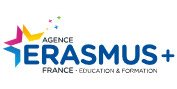 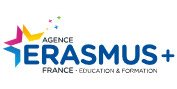 